ПРОШЛО ЗАСЕДАНИЕ АНТИТЕРРОРИСТИЧЕСКОЙ КОМИССИИ24 апреля 2018 г. Антитеррористическая комиссия обсудила вопросы повышения эффективности взаимодействия и готовности территориальных структур по пресечению террористических действий, создающих непосредственную угрозу его совершения в ходе проведения праздничных мероприятий, посвященных Празднику Весны и Труда и 73-й годовщине Победы в Великой отечественной войне 1941 – 1945 годов. Отмечено, что группировка сил и средств в районе, в целом, готова к выполнению поставленных задач по осуществлению ситуационного реагирования на возможные факты совершения преступлений террористической и экстремисткой направленности. В целях совершенствования системы профилактики проводятся межведомственные комиссионные проверки состояния антитеррористической защищенности объектов различной категории, а по их итогам вырабатываются меры по устранению причин и условий, способствующих реализации угроз безопасности, еще раз обратили внимание на качественное проведение инструктажей сотрудников, закрепленных за мероприятиями с участием большого количества населения и своевременное информирование о любых подозрительных фактах.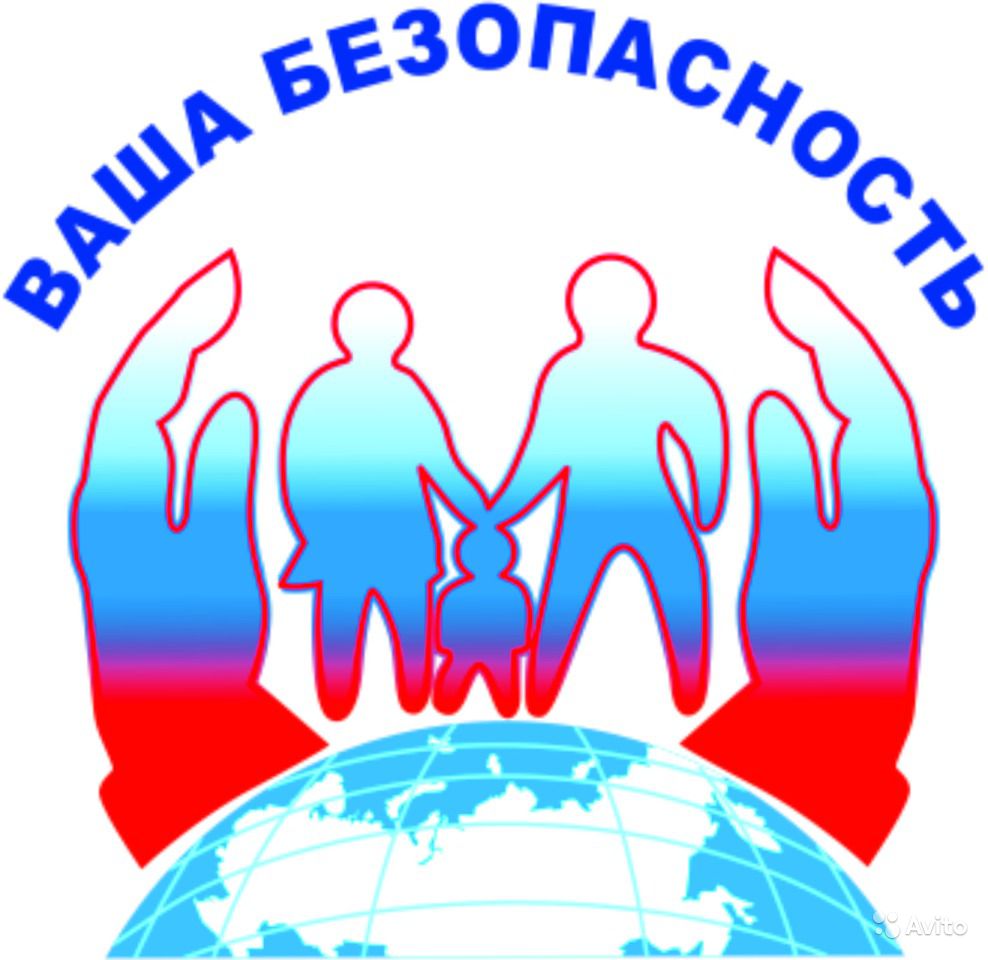 